Publicado en Vigo el 03/07/2017 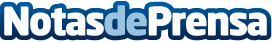 El buque insignia de la comida rápida ya está en GaliciaSubway elige la ciudad de Vigo para encaminar su expansión en esta Comunidad Autónoma Datos de contacto:Natalia López-Maroto+34630636221Nota de prensa publicada en: https://www.notasdeprensa.es/el-buque-insignia-de-la-comida-rapida-ya-esta Categorias: Franquicias Gastronomía Galicia Emprendedores Restauración http://www.notasdeprensa.es